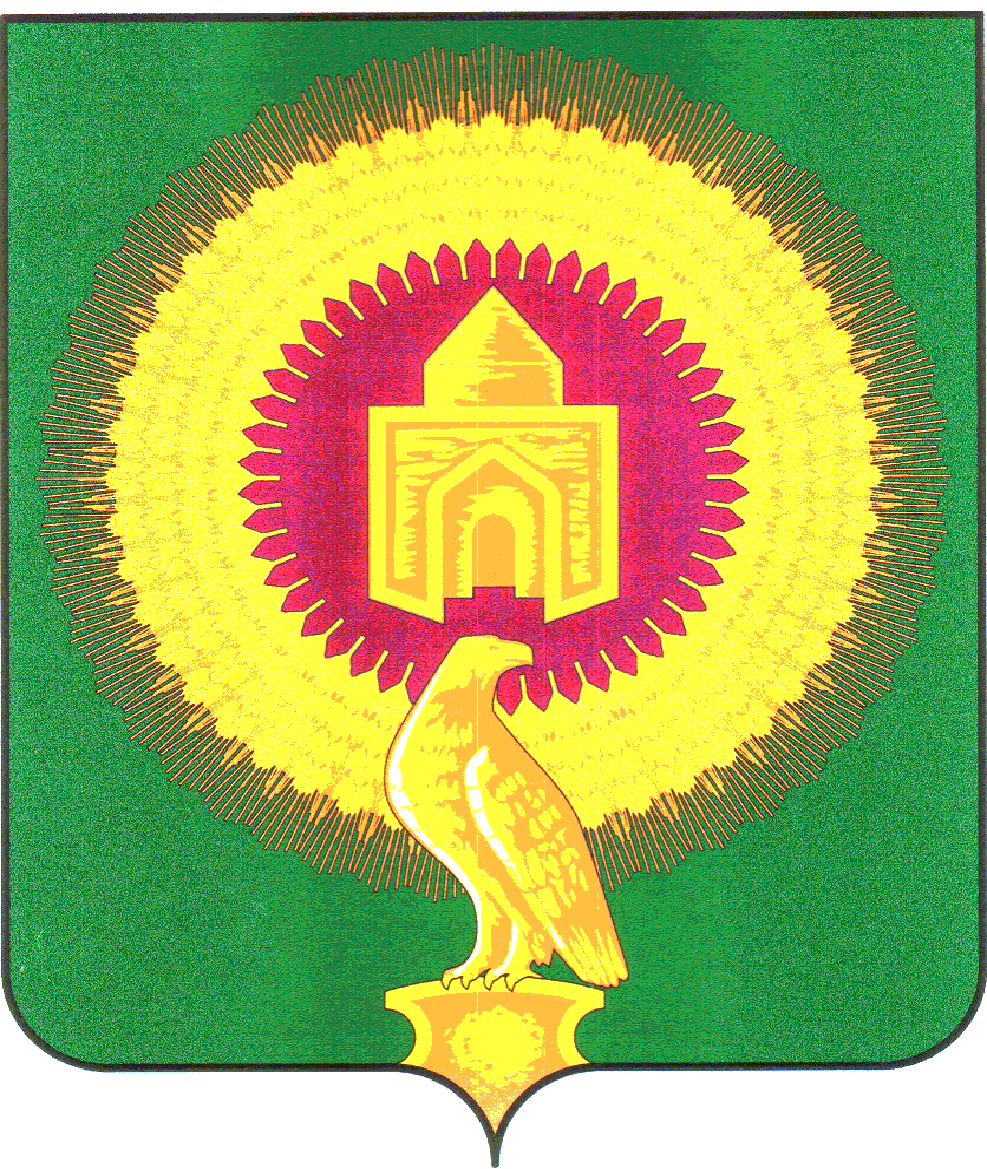 СОВЕТ ДЕПУТАТОВВАРНЕНСКОГО СЕЛЬСКОГО ПОСЕЛЕНИЯВАРНЕНСКОГО МУНИЦИПАЛЬНОГО РАЙОНАЧЕЛЯБИНСКОЙ ОБЛАСТИРЕШЕНИЕот 30 декабря 2022 года    № 37О внесении изменений и дополненийв бюджет Варненского сельскогопоселения на 2022 год и на плановый период 2023 и 2024 годовСовет депутатов Варненского сельского поселения РЕШАЕТ:1.Внести в бюджет Варненского сельского поселения на 2022 год и на плановый период 2023 и 2024 годов, принятый Решением Совета депутатов Варненского сельского поселения Варненского муниципального района Челябинской области от 23 декабря 2021 года № 30 (с изменениями от 26 января 2022 года № 1; от26.04.2022г.№5) следующие изменения:1) в статье 1:в пункте 1 пп.1 слова «в сумме 190265,00 тыс. рублей» заменить на слова «в сумме 199259,79 тыс. рублей», слова «в сумме 174055,54 тыс. рублей» заменить на слова «в сумме 183050,33 тыс. рублей»;в пункте 1 п.п.2 слова «в сумме 195176,23  тыс. рублей» заменить на слова «в сумме 204171,02 тыс.рублей»;- приложение 2 изложить в новой редакции (приложение № 1 к настоящему Решению);- приложение 4 изложить в новой редакции (приложение № 2 к настоящему Решению);- приложение 10 изложить в новой редакции (приложение № 3 к настоящему Решению).2. Настоящее Решение вступает в силу со дня его подписания и обнародования.Глава Варненского сельского поселения	А.Н.РябоконьПредседатель Совета депутатов	Л.Ю.СтуденикинаПриложение 1к решению «О внесении изменений и дополненийв бюджет Варненского сельского поселенияна 2022 год и на плановый период 2023 и 2024 годов»от 30 декабря 2022 года № 37Приложение 2к решению «О бюджете Варненского сельского поселенияна 2022 год и на плановый период 2023 и 2024 годов»от 23 декабря 2021 года № 30Распределение бюджетных ассигнований по разделам, подразделам, целевым статьям, группам видов расходов классификации расходов бюджета Варненского сельского поселения на 2022 год	(тыс. руб.)Приложение 2к решению «О внесении изменений и дополненийв бюджет Варненского сельского поселенияна 2022 год и на плановый период 2023 и 2024 годов»от 30 декабря 2022 года № 37Приложение 4к решению «О бюджете Варненского сельского поселенияна 2022 год и на плановый период 2023 и 2024 годов»от 23 декабря 2021 года № 30Ведомственная структура расходов бюджета Варненского сельского поселенияна 2022 год	(тыс. руб.)Приложение 3к решению «О внесении изменений и дополненийв бюджет Варненского сельского поселенияна 2022 год и на плановый период 2023 и 2024 годов»от 30 декабря 2022 года № 37Приложение 10к решению «О бюджете Варненского сельского поселенияна 2022 год и на плановый период 2023 и 2024 годов»от 23 декабря 2021 года № 30Источники внутреннего финансирования дефицита бюджета Варненского сельского поселения на 2023 годНаименование показателяКБККБККБККБКТекущий годНаименование показателяРазделПодразделКЦСРКВРТекущий год123456ВСЕГО:204 171,02ОБЩЕГОСУДАРСТВЕННЫЕ ВОПРОСЫ0124 155,18Функционирование высшего должностного лица субъекта Российской Федерации и муниципального образования01021 280,90Поощрение муниципальных управленческих команд в Челябинской области0102990009922090,59Расходы на выплаты персоналу в целях обеспечения выполнения функций государственными (муниципальными) органами, казенными учреждениями, органами управления государственными внебюджетными фондами0102990009922010090,59Расходы общегосударственного характера010299004000001 190,30Глава муниципального образования010299004203011 190,30Расходы на выплаты персоналу в целях обеспечения выполнения функций государственными (муниципальными) органами, казенными учреждениями, органами управления государственными внебюджетными фондами010299004203011001 190,30Функционирование Правительства Российской Федерации, высших исполнительных органов государственной власти субъектов Российской Федерации, местных администраций01048 454,71Расходы общегосударственного характера010499004000008 449,67Центральный аппарат010499004204018 449,67Расходы на выплаты персоналу в целях обеспечения выполнения функций государственными (муниципальными) органами, казенными учреждениями, органами управления государственными внебюджетными фондами010499004204011003 677,21Закупка товаров, работ и услуг для обеспечения государственных (муниципальных) нужд010499004204012004 630,53Межбюджетные трансферты01049900420401500141,93Уплата налога на имущество организаций, земельного и транспортного налога010499089000005,04Уплата налога на имущество организаций, земельного и транспортного налога государственными органами010499089204015,04Иные бюджетные ассигнования010499089204018005,04Обеспечение деятельности финансовых, налоговых и таможенных органов и органов финансового (финансово-бюджетного) надзора01062 143,83Расходы общегосударственного характера010699004000002 143,83Центральный аппарат010699004204012 143,83Расходы на выплаты персоналу в целях обеспечения выполнения функций государственными (муниципальными) органами, казенными учреждениями, органами управления государственными внебюджетными фондами010699004204011002 143,83Обеспечение проведения выборов и референдумов010797,50Проведение выборов в представительные органы0107020000002097,50Иные бюджетные ассигнования0107020000002080097,50Другие общегосударственные вопросы011312 178,24Управление и распоряжение муниципальным имуществом в сельских поселениях01133900039080255,56Оценка рыночной стоимости продажи (аренды) муниципального имущества0113390003908115,00Закупка товаров, работ и услуг для обеспечения государственных (муниципальных) нужд0113390003908120015,00Подготовка на кадастровый учёт и регистрация права0113390003908325,78Закупка товаров, работ и услуг для обеспечения государственных (муниципальных) нужд0113390003908320025,78Формирование муниципальной собственности (жилых и нежилых помещений, зданий, земельных участков и иных основных средств), проведение ремонтных, восстановительных работ объектов муниципальной собственности0113390003908452,56Закупка товаров, работ и услуг для обеспечения государственных (муниципальных) нужд0113390003908420052,56Подготовка технического плана и схем на недвижимое и движимое имущество01133900039085162,22Закупка товаров, работ и услуг для обеспечения государственных (муниципальных) нужд01133900039085200162,22Обеспечение деятельности народных дружин0113810008000343,74Межбюджетные трансферты0113810008000350043,74Расходы общегосударственного характера0113990040000038,99Резервный фонд администрации сельского поселения0113990047060038,99Закупка товаров, работ и услуг для обеспечения государственных (муниципальных) нужд0113990047060020038,99Другие мероприятия по реализации государственных функций0113990090000011 839,95Выполнение других обязательств государства0113990092030011 839,95Закупка товаров, работ и услуг для обеспечения государственных (муниципальных) нужд0113990092030020012,00Иные бюджетные ассигнования0113990092030080011 827,95НАЦИОНАЛЬНАЯ ОБОРОНА02575,90Мобилизационная и вневойсковая подготовка0203575,90Подпрограмма "Допризывная подготовка молодежи в Челябинской области"02034630000000575,90Осуществление полномочий по первичному воинскому учету на территориях, где отсутствуют военные комиссариаты02034630051180575,90Расходы на выплаты персоналу в целях обеспечения выполнения функций государственными (муниципальными) органами, казенными учреждениями, органами управления государственными внебюджетными фондами02034630051180100553,38Закупка товаров, работ и услуг для обеспечения государственных (муниципальных) нужд0203463005118020022,52НАЦИОНАЛЬНАЯ БЕЗОПАСНОСТЬ И ПРАВООХРАНИТЕЛЬНАЯ ДЕЯТЕЛЬНОСТЬ031 013,04Защита населения и территории от чрезвычайных ситуаций природного и техногенного характера, пожарная безопасность03101 013,04Предупреждение чрезвычайных ситуаций031025000250061 013,04Закупка товаров, работ и услуг для обеспечения государственных (муниципальных) нужд031025000250062001 013,04НАЦИОНАЛЬНАЯ ЭКОНОМИКА0491 298,97Дорожное хозяйство (дорожные фонды)040991 298,97Содержание улично-дорожной сети и искусственных сооружений Варненского муниципального района040918000180015 242,44Закупка товаров, работ и услуг для обеспечения государственных (муниципальных) нужд040918000180012005 242,44Капитальный ремонт и ремонт улично-дорожных сетей и искусственных сооружений на них0409180001800210 170,90Закупка товаров, работ и услуг для обеспечения государственных (муниципальных) нужд0409180001800220010 170,90Разработка ПСД на капитальный ремонт и ремонт улично-дорожных сетей и искусственных сооружений на них040918000180032 000,00Закупка товаров, работ и услуг для обеспечения государственных (муниципальных) нужд040918000180032002 000,00Мероприятия по совершенствованию движения пешеходов и предупреждению аварийности с участием пешеходов040924000240025 044,05Закупка товаров, работ и услуг для обеспечения государственных (муниципальных) нужд040924000240022005 044,05Совершенствование организации дорожного движения04092400024003752,36Закупка товаров, работ и услуг для обеспечения государственных (муниципальных) нужд04092400024003200752,36Строительство моста через реку Нижний Тогузак переулок Мостовой с. Варна04096500065003156,10Капитальные вложения в объекты государственной (муниципальной) собственности04096500065003400156,10Реконструкция моста через реку Нижний Тогузак переулок Мостовой с. Варна040965000S604040 349,15Капитальные вложения в объекты государственной (муниципальной) собственности040965000S604040040 349,15Капитальный ремонт, ремонт и содержание автомобильных дорог общего пользования местного значения040965000S605027 583,96Закупка товаров, работ и услуг для обеспечения государственных (муниципальных) нужд040965000S605020027 583,96ЖИЛИЩНО-КОММУНАЛЬНОЕ ХОЗЯЙСТВО0573 563,67Жилищное хозяйство0501113,06Подпрограмма "Капитальный ремонт многоквартирных домов на территории Варненского муниципального района с муниципального жилого фонда"05010960000000113,06Оплата взносов за капитальный ремонт многоквартирных домов на территории Варненского муниципального района05010960009001113,06Закупка товаров, работ и услуг для обеспечения государственных (муниципальных) нужд05010960009001200113,06Благоустройство050371 763,27Замена ламп накаливания на энергосберегающие0503130001300110,08Закупка товаров, работ и услуг для обеспечения государственных (муниципальных) нужд0503130001300120010,08Благоустройство территории сельских поселений0503800008008071 496,06Освещение населённых пунктов050380000800815 782,44Закупка товаров, работ и услуг для обеспечения государственных (муниципальных) нужд050380000800812005 782,44Организация благоустройства и озеленения территории поселения0503800008008260 337,41Закупка товаров, работ и услуг для обеспечения государственных (муниципальных) нужд0503800008008220060 335,81Иные бюджетные ассигнования050380000800828001,60Обслуживание и ремонт сетей уличного освещения050380000800831 980,44Закупка товаров, работ и услуг для обеспечения государственных (муниципальных) нужд050380000800832001 980,44Прочие мероприятия по благоустройству050380000800843 395,78Закупка товаров, работ и услуг для обеспечения государственных (муниципальных) нужд050380000800842001 262,00Капитальные вложения в объекты государственной (муниципальной) собственности050380000800844001 925,25Межбюджетные трансферты05038000080084500208,52Обслуживание и содержание систем хранения информации05038100080002194,80Закупка товаров, работ и услуг для обеспечения государственных (муниципальных) нужд05038100080002200194,80Реализация мероприятий по благоустройству сельских территорий0503990600000062,33Расходы на прочие мероприятия по благоустройству поселений0503990600050062,33Закупка товаров, работ и услуг для обеспечения государственных (муниципальных) нужд0503990600050020062,33Другие вопросы в области жилищно-коммунального хозяйства05051 687,34Подпрограмма "Комплексное развитие систем водоснабжения и водоотведения Варненского муниципального района05050910000000115,56Ремонт водонапорных сетей0505091000900144,16Закупка товаров, работ и услуг для обеспечения государственных (муниципальных) нужд0505091000900120044,16Разработка проектов зон санитарной охраны0505091000900271,40Закупка товаров, работ и услуг для обеспечения государственных (муниципальных) нужд0505091000900220071,40Подпрограмма "Комплексное развитие систем теплоснабжения Варненского муниципального района"050509300000001 571,78Разработка и корректировка схем теплоснабжения0505093000900259,25Закупка товаров, работ и услуг для обеспечения государственных (муниципальных) нужд0505093000900220059,25Подготовка к отопительному сезону050509301010001 512,53Закупка товаров, работ и услуг для обеспечения государственных (муниципальных) нужд050509301010002001 512,53ОХРАНА ОКРУЖАЮЩЕЙ СРЕДЫ06101,08Другие вопросы в области охраны окружающей среды0605101,08Оснащение мест (площадок) накопления твердых коммунальных отходов0605640006400220,81Закупка товаров, работ и услуг для обеспечения государственных (муниципальных) нужд0605640006400220020,81Региональный проект «Комплексная система об-ращения с твердыми коммунальными отходами»0605640G20000080,27Обеспечение контейнерным сбором образующихся в жилом фонде ТКО0605640G24312080,27Закупка товаров, работ и услуг для обеспечения государственных (муниципальных) нужд0605640G24312020080,27КУЛЬТУРА, КИНЕМАТОГРАФИЯ08762,83Другие вопросы в области культуры, кинематографии0804762,83Культурно-досуговые учреждения08046300100000762,83Проведение праздничного мероприятия День Варны и День металлурга08046300163002762,42Закупка товаров, работ и услуг для обеспечения государственных (муниципальных) нужд08046300163002200403,42Социальное обеспечение и иные выплаты населению08046300163002300359,00Проведение культурно-досуговых мероприятий080463001630030,41Закупка товаров, работ и услуг для обеспечения государственных (муниципальных) нужд080463001630032000,41ФИЗИЧЕСКАЯ КУЛЬТУРА И СПОРТ1112 700,35Массовый спорт110212 700,35Мероприятия по развития физической культуры и спорта в сельских поселениях1102200000008011 334,21Развитие физической культуры и массового спорта в сельском поселении1102200000008110 757,11Расходы на выплаты персоналу в целях обеспечения выполнения функций государственными (муниципальными) органами, казенными учреждениями, органами управления государственными внебюджетными фондами110220000000811003 045,28Закупка товаров, работ и услуг для обеспечения государственных (муниципальных) нужд110220000000812007 675,61Социальное обеспечение и иные выплаты населению1102200000008130036,21Укрепление материально-технической базы физической культуры и массового спорта1102200000008214,97Закупка товаров, работ и услуг для обеспечения государственных (муниципальных) нужд1102200000008220014,97Содержание и коммунальное обслуживание здания спортзала11022000000083344,32Закупка товаров, работ и услуг для обеспечения государственных (муниципальных) нужд11022000000083200344,32Уплата налога на имущество организаций, земельного и транспортного налога11022000000089217,82Иные бюджетные ассигнования11022000000089800217,82Оплата услуг специалистов по организации физкультурно-оздоровительной и спортивно-массовой работы с населением старшего поколения110220000S004Д236,10Закупка товаров, работ и услуг для обеспечения государственных (муниципальных) нужд110220000S004Д200236,10Оплата услуг специалистов по организации физкультурно-оздоровительной и спортивно-массовой работы с населением, занятым в экономике110220000S004М236,10Закупка товаров, работ и услуг для обеспечения государственных (муниципальных) нужд110220000S004М200236,10Совершенствование системы физического воспитания различных категорий и групп населения и обеспечение организации и проведения спортивно- массовых мероприятий и соревнований по видам спорта.1102200010000085,00Организация и проведение мероприятий в сфере физической культуры и спорта1102200012040085,00Закупка товаров, работ и услуг для обеспечения государственных (муниципальных) нужд1102200012040020085,00ГТО11022000200000252,94Оснащение спортивным инвентарем, оборудованием и содержание центра ГТО1102200022000110,00Закупка товаров, работ и услуг для обеспечения государственных (муниципальных) нужд1102200022000120010,00Заработная плата инструктору по адаптивному спорту и инструктору по ГТО11022000220400242,94Расходы на выплаты персоналу в целях обеспечения выполнения функций государственными (муниципальными) органами, казенными учреждениями, органами управления государственными внебюджетными фондами11022000220400100242,94Внедрение многоуровневой системы проведения спортивных мероприятий с целью централизованной подготовки сборных команд Варненского района и обеспечение их участия в областных, Всероссийских официальных спортивных мероприятиях и соревнованиях1102200030000073,80Организация и проведение физкультурных и спортивных мероприятий с целью централизованной подготовки сборных команд Варненского муниципального района и обеспечение их участия в областных, Всероссийских спортивных мероприятиях и соревнованиях по видам спорта в соответствии с единым календарным планом1102200032000473,80Закупка товаров, работ и услуг для обеспечения государственных (муниципальных) нужд1102200032000420073,80Развитие адаптивной физической культуры и спорта11022000600000482,20Оплата услуг специалистов по организации физкультурно-оздоровительной и спортивно-массовой работы с лицами с ограниченными возможностями здоровья110220006S0047482,20Закупка товаров, работ и услуг для обеспечения государственных (муниципальных) нужд110220006S0047200482,20Наименование показателяКБККБККБККБККБКТекущий годНаименование показателяКВСРРазделПодразделКЦСРКВРТекущий год1234567ВСЕГО:204 171,02Администрация Варненского сельского поселения Варненского муниципального района Челябинской области820204 171,02ОБЩЕГОСУДАРСТВЕННЫЕ ВОПРОСЫ8200124 155,18Функционирование высшего должностного лица субъекта Российской Федерации и муниципального образования82001021 280,90Поощрение муниципальных управленческих команд в Челябинской области8200102990009922090,59Расходы на выплаты персоналу в целях обеспечения выполнения функций государственными (муниципальными) органами, казенными учреждениями, органами управления государственными внебюджетными фондами8200102990009922010090,59Расходы общегосударственного характера820010299004000001 190,30Глава муниципального образования820010299004203011 190,30Расходы на выплаты персоналу в целях обеспечения выполнения функций государственными (муниципальными) органами, казенными учреждениями, органами управления государственными внебюджетными фондами820010299004203011001 190,30Функционирование Правительства Российской Федерации, высших исполнительных органов государственной власти субъектов Российской Федерации, местных администраций82001048 454,71Расходы общегосударственного характера820010499004000008 449,67Центральный аппарат820010499004204018 449,67Расходы на выплаты персоналу в целях обеспечения выполнения функций государственными (муниципальными) органами, казенными учреждениями, органами управления государственными внебюджетными фондами820010499004204011003 677,21Закупка товаров, работ и услуг для обеспечения государственных (муниципальных) нужд820010499004204012004 630,53Межбюджетные трансферты82001049900420401500141,93Уплата налога на имущество организаций, земельного и транспортного налога820010499089000005,04Уплата налога на имущество организаций, земельного и транспортного налога государственными органами820010499089204015,04Иные бюджетные ассигнования820010499089204018005,04Обеспечение деятельности финансовых, налоговых и таможенных органов и органов финансового (финансово-бюджетного) надзора82001062 143,83Расходы общегосударственного характера820010699004000002 143,83Центральный аппарат820010699004204012 143,83Расходы на выплаты персоналу в целях обеспечения выполнения функций государственными (муниципальными) органами, казенными учреждениями, органами управления государственными внебюджетными фондами820010699004204011002 143,83Обеспечение проведения выборов и референдумов820010797,50Проведение выборов в представительные органы8200107020000002097,50Иные бюджетные ассигнования8200107020000002080097,50Другие общегосударственные вопросы820011312 178,24Управление и распоряжение муниципальным имуществом в сельских поселениях82001133900039080255,56Оценка рыночной стоимости продажи (аренды) муниципального имущества8200113390003908115,00Закупка товаров, работ и услуг для обеспечения государственных (муниципальных) нужд8200113390003908120015,00Подготовка на кадастровый учёт и регистрация права8200113390003908325,78Закупка товаров, работ и услуг для обеспечения государственных (муниципальных) нужд8200113390003908320025,78Формирование муниципальной собственности (жилых и нежилых помещений, зданий, земельных участков и иных основных средств), проведение ремонтных, восстановительных работ объектов муниципальной собственности8200113390003908452,56Закупка товаров, работ и услуг для обеспечения государственных (муниципальных) нужд8200113390003908420052,56Подготовка технического плана и схем на недвижимое и движимое имущество82001133900039085162,22Закупка товаров, работ и услуг для обеспечения государственных (муниципальных) нужд82001133900039085200162,22Обеспечение деятельности народных дружин8200113810008000343,74Межбюджетные трансферты8200113810008000350043,74Расходы общегосударственного характера8200113990040000038,99Резервный фонд администрации сельского поселения8200113990047060038,99Закупка товаров, работ и услуг для обеспечения государственных (муниципальных) нужд8200113990047060020038,99Другие мероприятия по реализации государственных функций8200113990090000011 839,95Выполнение других обязательств государства8200113990092030011 839,95Закупка товаров, работ и услуг для обеспечения государственных (муниципальных) нужд8200113990092030020012,00Иные бюджетные ассигнования8200113990092030080011 827,95НАЦИОНАЛЬНАЯ ОБОРОНА82002575,90Мобилизационная и вневойсковая подготовка8200203575,90Подпрограмма "Допризывная подготовка молодежи в Челябинской области"82002034630000000575,90Осуществление полномочий по первичному воинскому учету на территориях, где отсутствуют военные комиссариаты82002034630051180575,90Расходы на выплаты персоналу в целях обеспечения выполнения функций государственными (муниципальными) органами, казенными учреждениями, органами управления государственными внебюджетными фондами82002034630051180100553,38Закупка товаров, работ и услуг для обеспечения государственных (муниципальных) нужд8200203463005118020022,52НАЦИОНАЛЬНАЯ БЕЗОПАСНОСТЬ И ПРАВООХРАНИТЕЛЬНАЯ ДЕЯТЕЛЬНОСТЬ820031 013,04Защита населения и территории от чрезвычайных ситуаций природного и техногенного характера, пожарная безопасность82003101 013,04Предупреждение чрезвычайных ситуаций820031025000250061 013,04Закупка товаров, работ и услуг для обеспечения государственных (муниципальных) нужд820031025000250062001 013,04НАЦИОНАЛЬНАЯ ЭКОНОМИКА8200491 298,97Дорожное хозяйство (дорожные фонды)820040991 298,97Содержание улично-дорожной сети и искусственных сооружений Варненского муниципального района820040918000180015 242,44Закупка товаров, работ и услуг для обеспечения государственных (муниципальных) нужд820040918000180012005 242,44Капитальный ремонт и ремонт улично-дорожных сетей и искусственных сооружений на них8200409180001800210 170,90Закупка товаров, работ и услуг для обеспечения государственных (муниципальных) нужд8200409180001800220010 170,90Разработка ПСД на капитальный ремонт и ремонт улично-дорожных сетей и искусственных сооружений на них820040918000180032 000,00Закупка товаров, работ и услуг для обеспечения государственных (муниципальных) нужд820040918000180032002 000,00Мероприятия по совершенствованию движения пешеходов и предупреждению аварийности с участием пешеходов820040924000240025 044,05Закупка товаров, работ и услуг для обеспечения государственных (муниципальных) нужд820040924000240022005 044,05Совершенствование организации дорожного движения82004092400024003752,36Закупка товаров, работ и услуг для обеспечения государственных (муниципальных) нужд82004092400024003200752,36Строительство моста через реку Нижний Тогузак переулок Мостовой с. Варна82004096500065003156,10Капитальные вложения в объекты государственной (муниципальной) собственности82004096500065003400156,10Реконструкция моста через реку Нижний Тогузак переулок Мостовой с. Варна820040965000S604040 349,15Капитальные вложения в объекты государственной (муниципальной) собственности820040965000S604040040 349,15Капитальный ремонт, ремонт и содержание автомобильных дорог общего пользования местного значения820040965000S605027 583,96Закупка товаров, работ и услуг для обеспечения государственных (муниципальных) нужд820040965000S605020027 583,96ЖИЛИЩНО-КОММУНАЛЬНОЕ ХОЗЯЙСТВО8200573 563,67Жилищное хозяйство8200501113,06Подпрограмма "Капитальный ремонт многоквартирных домов на территории Варненского муниципального района с муниципального жилого фонда"82005010960000000113,06Оплата взносов за капитальный ремонт многоквартирных домов на территории Варненского муниципального района82005010960009001113,06Закупка товаров, работ и услуг для обеспечения государственных (муниципальных) нужд82005010960009001200113,06Благоустройство820050371 763,27Замена ламп накаливания на энергосберегающие8200503130001300110,08Закупка товаров, работ и услуг для обеспечения государственных (муниципальных) нужд8200503130001300120010,08Благоустройство территории сельских поселений8200503800008008071 496,06Освещение населённых пунктов820050380000800815 782,44Закупка товаров, работ и услуг для обеспечения государственных (муниципальных) нужд820050380000800812005 782,44Организация благоустройства и озеленения территории поселения8200503800008008260 337,41Закупка товаров, работ и услуг для обеспечения государственных (муниципальных) нужд8200503800008008220060 335,81Иные бюджетные ассигнования820050380000800828001,60Обслуживание и ремонт сетей уличного освещения820050380000800831 980,44Закупка товаров, работ и услуг для обеспечения государственных (муниципальных) нужд820050380000800832001 980,44Прочие мероприятия по благоустройству820050380000800843 395,78Закупка товаров, работ и услуг для обеспечения государственных (муниципальных) нужд820050380000800842001 262,00Капитальные вложения в объекты государственной (муниципальной) собственности820050380000800844001 925,25Межбюджетные трансферты82005038000080084500208,52Обслуживание и содержание систем хранения информации82005038100080002194,80Закупка товаров, работ и услуг для обеспечения государственных (муниципальных) нужд82005038100080002200194,80Реализация мероприятий по благоустройству сельских территорий8200503990600000062,33Расходы на прочие мероприятия по благоустройству поселений8200503990600050062,33Закупка товаров, работ и услуг для обеспечения государственных (муниципальных) нужд8200503990600050020062,33Другие вопросы в области жилищно-коммунального хозяйства82005051 687,34Подпрограмма "Комплексное развитие систем водоснабжения и водоотведения Варненского муниципального района82005050910000000115,56Ремонт водонапорных сетей8200505091000900144,16Закупка товаров, работ и услуг для обеспечения государственных (муниципальных) нужд8200505091000900120044,16Разработка проектов зон санитарной охраны8200505091000900271,40Закупка товаров, работ и услуг для обеспечения государственных (муниципальных) нужд8200505091000900220071,40Подпрограмма "Комплексное развитие систем теплоснабжения Варненского муниципального района"820050509300000001 571,78Разработка и корректировка схем теплоснабжения8200505093000900259,25Закупка товаров, работ и услуг для обеспечения государственных (муниципальных) нужд8200505093000900220059,25Подготовка к отопительному сезону820050509301010001 512,53Закупка товаров, работ и услуг для обеспечения государственных (муниципальных) нужд820050509301010002001 512,53ОХРАНА ОКРУЖАЮЩЕЙ СРЕДЫ82006101,08Другие вопросы в области охраны окружающей среды8200605101,08Оснащение мест (площадок) накопления твердых коммунальных отходов8200605640006400220,81Закупка товаров, работ и услуг для обеспечения государственных (муниципальных) нужд8200605640006400220020,81Региональный проект «Комплексная система об-ращения с твердыми коммунальными отходами»8200605640G20000080,27Обеспечение контейнерным сбором образующихся в жилом фонде ТКО8200605640G24312080,27Закупка товаров, работ и услуг для обеспечения государственных (муниципальных) нужд8200605640G24312020080,27КУЛЬТУРА, КИНЕМАТОГРАФИЯ82008762,83Другие вопросы в области культуры, кинематографии8200804762,83Культурно-досуговые учреждения82008046300100000762,83Проведение праздничного мероприятия День Варны и День металлурга82008046300163002762,42Закупка товаров, работ и услуг для обеспечения государственных (муниципальных) нужд82008046300163002200403,42Социальное обеспечение и иные выплаты населению82008046300163002300359,00Проведение культурно-досуговых мероприятий820080463001630030,41Закупка товаров, работ и услуг для обеспечения государственных (муниципальных) нужд820080463001630032000,41ФИЗИЧЕСКАЯ КУЛЬТУРА И СПОРТ8201112 700,35Массовый спорт820110212 700,35Мероприятия по развития физической культуры и спорта в сельских поселениях8201102200000008011 334,21Развитие физической культуры и массового спорта в сельском поселении8201102200000008110 757,11Расходы на выплаты персоналу в целях обеспечения выполнения функций государственными (муниципальными) органами, казенными учреждениями, органами управления государственными внебюджетными фондами820110220000000811003 045,28Закупка товаров, работ и услуг для обеспечения государственных (муниципальных) нужд820110220000000812007 675,61Социальное обеспечение и иные выплаты населению8201102200000008130036,21Укрепление материально-технической базы физической культуры и массового спорта8201102200000008214,97Закупка товаров, работ и услуг для обеспечения государственных (муниципальных) нужд8201102200000008220014,97Содержание и коммунальное обслуживание здания спортзала82011022000000083344,32Закупка товаров, работ и услуг для обеспечения государственных (муниципальных) нужд82011022000000083200344,32Уплата налога на имущество организаций, земельного и транспортного налога82011022000000089217,82Иные бюджетные ассигнования82011022000000089800217,82Оплата услуг специалистов по организации физкультурно-оздоровительной и спортивно-массовой работы с населением старшего поколения820110220000S004Д236,10Закупка товаров, работ и услуг для обеспечения государственных (муниципальных) нужд820110220000S004Д200236,10Оплата услуг специалистов по организации физкультурно-оздоровительной и спортивно-массовой работы с населением, занятым в экономике820110220000S004М236,10Закупка товаров, работ и услуг для обеспечения государственных (муниципальных) нужд820110220000S004М200236,10Совершенствование системы физического воспитания различных категорий и групп населения и обеспечение организации и проведения спортивно- массовых мероприятий и соревнований по видам спорта.8201102200010000085,00Организация и проведение мероприятий в сфере физической культуры и спорта8201102200012040085,00Закупка товаров, работ и услуг для обеспечения государственных (муниципальных) нужд8201102200012040020085,00ГТО82011022000200000252,94Оснащение спортивным инвентарем, оборудованием и содержание центра ГТО8201102200022000110,00Закупка товаров, работ и услуг для обеспечения государственных (муниципальных) нужд8201102200022000120010,00Заработная плата инструктору по адаптивному спорту и инструктору по ГТО82011022000220400242,94Расходы на выплаты персоналу в целях обеспечения выполнения функций государственными (муниципальными) органами, казенными учреждениями, органами управления государственными внебюджетными фондами82011022000220400100242,94Внедрение многоуровневой системы проведения спортивных мероприятий с целью централизованной подготовки сборных команд Варненского района и обеспечение их участия в областных, Всероссийских официальных спортивных мероприятиях и соревнованиях8201102200030000073,80Организация и проведение физкультурных и спортивных мероприятий с целью централизованной подготовки сборных команд Варненского муниципального района и обеспечение их участия в областных, Всероссийских спортивных мероприятиях и соревнованиях по видам спорта в соответствии с единым календарным планом8201102200032000473,80Закупка товаров, работ и услуг для обеспечения государственных (муниципальных) нужд8201102200032000420073,80Развитие адаптивной физической культуры и спорта82011022000600000482,20Оплата услуг специалистов по организации физкультурно-оздоровительной и спортивно-массовой работы с лицами с ограниченными возможностями здоровья820110220006S0047482,20Закупка товаров, работ и услуг для обеспечения государственных (муниципальных) нужд820110220006S0047200482,20  (тыс. рублей)Наименование показателяНаименование показателяАдминистраторКод источника финансирования по бюджетной классификацииУтвержденные бюджетные назначенияНаименование показателяНаименование показателяАдминистраторКод источника финансирования по бюджетной классификацииУтвержденные бюджетные назначенияНаименование показателяНаименование показателяАдминистраторКод источника финансирования по бюджетной классификацииУтвержденные бюджетные назначения11234ИТОГОИТОГО000900000000000000004911,23Увеличение прочих остатков средств, всегоУвеличение прочих остатков средств, всего82000000000000000000-199259,79  Увеличение прочих остатков средств бюджетов  Увеличение прочих остатков средств бюджетов82001050000000000500-199259,79  Увеличение прочих остатков денежных средств бюджетов  Увеличение прочих остатков денежных средств бюджетов82001050200000000500-199259,79Увеличение прочих остатков денежных средств бюджетовУвеличение прочих остатков денежных средств бюджетов82001050201000000510-199259,79Увеличение прочих остатков денежных средств бюджетов сельских поселенийУвеличение прочих остатков денежных средств бюджетов сельских поселений82001050201100000510-199259,79уменьшение остатков средств, всегоуменьшение остатков средств, всего82000000000000000000204171,02  Уменьшение прочих остатков средств бюджетов  Уменьшение прочих остатков средств бюджетов82001050000000000600204171,02  Уменьшение прочих остатков денежных средств бюджетов  Уменьшение прочих остатков денежных средств бюджетов82001050200000000600204171,02  Уменьшение прочих остатков денежных средств бюджетов  Уменьшение прочих остатков денежных средств бюджетов82001050201000000610204171,02  Уменьшение прочих остатков денежных средств бюджетов сельских поселений  Уменьшение прочих остатков денежных средств бюджетов сельских поселений82001050201100000610204171,02